ПРОТОКОЛ № _____Доп. Вр.                    в пользу                                           Серия 11-метровых                    в пользу                                            Подпись судьи : _____________________ /_________________________ /ПредупрежденияУдаленияПредставитель принимающей команды: ______________________ / _____________________ Представитель команды гостей: _____________________ / _________________________ Замечания по проведению игры ______________________________________________________________________________________________________________________________________________________________________________________________________________________________________________________________________________________________________________________________________________________________________________________________________________________________________________________________________________________________________________________________Травматические случаи (минута, команда, фамилия, имя, номер, характер повреждения, причины, предварительный диагноз, оказанная помощь): _________________________________________________________________________________________________________________________________________________________________________________________________________________________________________________________________________________________________________________________________________________________________________________________________________________________________________Подпись судьи:   _____________________ / _________________________Представитель команды: ______    __________________  подпись: ___________________    (Фамилия, И.О.)Представитель команды: _________    _____________ __ подпись: ______________________                                                             (Фамилия, И.О.)Лист травматических случаевТравматические случаи (минута, команда, фамилия, имя, номер, характер повреждения, причины, предварительный диагноз, оказанная помощь)_______________________________________________________________________________________________________________________________________________________________________________________________________________________________________________________________________________________________________________________________________________________________________________________________________________________________________________________________________________________________________________________________________________________________________________________________________________________________________________________________________________________________________________________________________________________________________________________________________________________________________________________________________________________________________________________________________________________________________________________________________________________________________________________________________________________________________________________________________________________________________________________________________________________________________________________________________________________________________________________________________________________________________________________________________________________________________________________________________________________________________________Подпись судьи : _________________________ /________________________/ 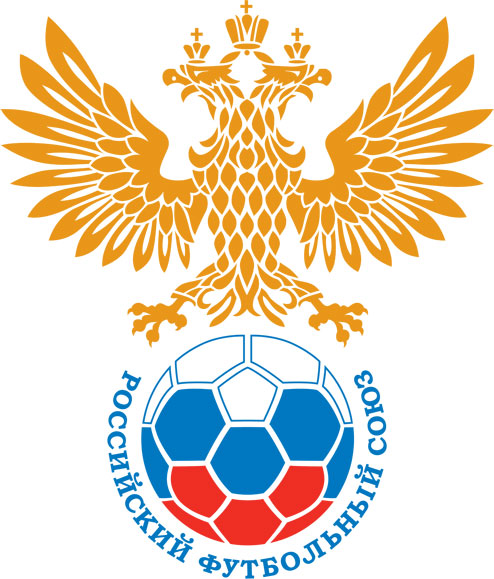 РОССИЙСКИЙ ФУТБОЛЬНЫЙ СОЮЗМАОО СФФ «Центр»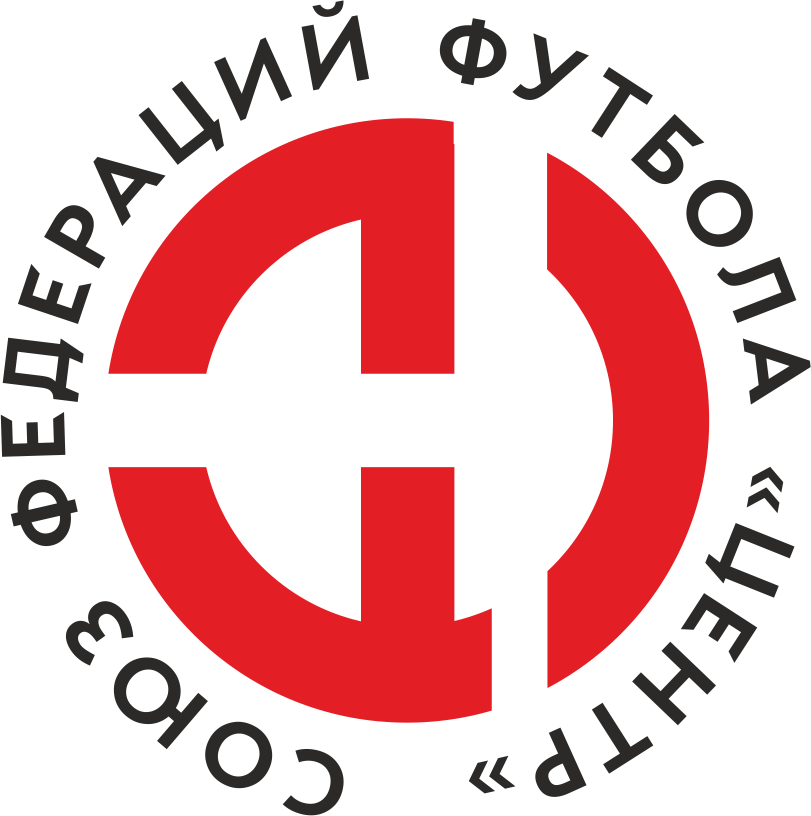    Первенство России по футболу среди команд III дивизиона, зона «Центр» _____ финала Кубка России по футболу среди команд III дивизиона, зона «Центр»Стадион «Локомотив» (Тамбов)Дата:18 мая 2022Академия футбола (Тамбов)Академия футбола (Тамбов)Академия футбола (Тамбов)Академия футбола (Тамбов)Калуга-М (Калуга)Калуга-М (Калуга)команда хозяевкоманда хозяевкоманда хозяевкоманда хозяевкоманда гостейкоманда гостейНачало:15:00Освещение:естественноеестественноеКоличество зрителей:200Результат:4:0в пользуАкадемия футбола (Тамбов)1 тайм:2:0в пользув пользу Академия футбола (Тамбов)Судья:Поляничко Павел  (Смоленск)кат.1 кат.1 помощник:Скаков Владислав Липецккат.1 кат.2 помощник:Бобылкин Владислав Липецккат.2 кат.Резервный судья:Резервный судья:Ахуняновкат.2 кат.Инспектор:Сухомлинов Сергей Юрьевич ЛипецкСухомлинов Сергей Юрьевич ЛипецкСухомлинов Сергей Юрьевич ЛипецкСухомлинов Сергей Юрьевич ЛипецкДелегат:СчетИмя, фамилияКомандаМинута, на которой забит мячМинута, на которой забит мячМинута, на которой забит мячСчетИмя, фамилияКомандаС игрыС 11 метровАвтогол1:0Роман ЖеребятьевАкадемия футбола (Тамбов)102:0Денис СкрыпниковАкадемия футбола (Тамбов)413:0Святослав ШабановАкадемия футбола (Тамбов)724:0Владислав МызгинАкадемия футбола (Тамбов)82Мин                 Имя, фамилия                          КомандаОснованиеРОССИЙСКИЙ ФУТБОЛЬНЫЙ СОЮЗМАОО СФФ «Центр»РОССИЙСКИЙ ФУТБОЛЬНЫЙ СОЮЗМАОО СФФ «Центр»РОССИЙСКИЙ ФУТБОЛЬНЫЙ СОЮЗМАОО СФФ «Центр»РОССИЙСКИЙ ФУТБОЛЬНЫЙ СОЮЗМАОО СФФ «Центр»РОССИЙСКИЙ ФУТБОЛЬНЫЙ СОЮЗМАОО СФФ «Центр»РОССИЙСКИЙ ФУТБОЛЬНЫЙ СОЮЗМАОО СФФ «Центр»Приложение к протоколу №Приложение к протоколу №Приложение к протоколу №Приложение к протоколу №Дата:18 мая 202218 мая 202218 мая 202218 мая 202218 мая 2022Команда:Команда:Академия футбола (Тамбов)Академия футбола (Тамбов)Академия футбола (Тамбов)Академия футбола (Тамбов)Академия футбола (Тамбов)Академия футбола (Тамбов)Игроки основного составаИгроки основного составаЦвет футболок: белые       Цвет гетр: белыеЦвет футболок: белые       Цвет гетр: белыеЦвет футболок: белые       Цвет гетр: белыеЦвет футболок: белые       Цвет гетр: белыеНЛ – нелюбительНЛОВ – нелюбитель,ограничение возраста НЛ – нелюбительНЛОВ – нелюбитель,ограничение возраста Номер игрокаЗаполняется печатными буквамиЗаполняется печатными буквамиЗаполняется печатными буквамиНЛ – нелюбительНЛОВ – нелюбитель,ограничение возраста НЛ – нелюбительНЛОВ – нелюбитель,ограничение возраста Номер игрокаИмя, фамилияИмя, фамилияИмя, фамилия1Дмитрий Вялов Дмитрий Вялов Дмитрий Вялов 78Иван Бзикадзе Иван Бзикадзе Иван Бзикадзе 3Святослав Шабанов Святослав Шабанов Святослав Шабанов 2Алексей Воловик (к)Алексей Воловик (к)Алексей Воловик (к)22Максим Карпухин Максим Карпухин Максим Карпухин 99Максим Перегудов Максим Перегудов Максим Перегудов 9Александр Новиков Александр Новиков Александр Новиков 8Антон Архипов Антон Архипов Антон Архипов 36Денис Скрыпников Денис Скрыпников Денис Скрыпников 10Алексей Попов Алексей Попов Алексей Попов 71Роман Жеребятьев Роман Жеребятьев Роман Жеребятьев Запасные игроки Запасные игроки Запасные игроки Запасные игроки Запасные игроки Запасные игроки 16Николай СлавинНиколай СлавинНиколай Славин4Сергей ЩигоревСергей ЩигоревСергей Щигорев14Вадим КривоносовВадим КривоносовВадим Кривоносов20Александр МалинАлександр МалинАлександр Малин15Сергей АрхиповСергей АрхиповСергей Архипов11Владислав МызгинВладислав МызгинВладислав Мызгин27Егор ПликинЕгор ПликинЕгор Пликин49Данила ЖивилковДанила ЖивилковДанила Живилков6Даниил МишутинДаниил МишутинДаниил Мишутин58Максим ТугушевМаксим ТугушевМаксим Тугушев21Иван ПчелинцевИван ПчелинцевИван ПчелинцевТренерский состав и персонал Тренерский состав и персонал Фамилия, имя, отчествоФамилия, имя, отчествоДолжностьДолжностьТренерский состав и персонал Тренерский состав и персонал 1Вячеслав Вячеславович ГоляковНачальник командыНачальник командыТренерский состав и персонал Тренерский состав и персонал 234567ЗаменаЗаменаВместоВместоВместоВышелВышелВышелВышелМинМинСудья: _________________________Судья: _________________________Судья: _________________________11Антон АрхиповАнтон АрхиповАнтон АрхиповДаниил МишутинДаниил МишутинДаниил МишутинДаниил Мишутин464622Роман ЖеребятьевРоман ЖеребятьевРоман ЖеребятьевВладислав МызгинВладислав МызгинВладислав МызгинВладислав Мызгин4646Подпись Судьи: _________________Подпись Судьи: _________________Подпись Судьи: _________________33Максим ПерегудовМаксим ПерегудовМаксим ПерегудовСергей АрхиповСергей АрхиповСергей АрхиповСергей Архипов5656Подпись Судьи: _________________Подпись Судьи: _________________Подпись Судьи: _________________44Денис СкрыпниковДенис СкрыпниковДенис СкрыпниковАлександр МалинАлександр МалинАлександр МалинАлександр Малин676755Иван БзикадзеИван БзикадзеИван БзикадзеСергей ЩигоревСергей ЩигоревСергей ЩигоревСергей Щигорев707066Александр НовиковАлександр НовиковАлександр НовиковИван ПчелинцевИван ПчелинцевИван ПчелинцевИван Пчелинцев757577Максим КарпухинМаксим КарпухинМаксим КарпухинЕгор ПликинЕгор ПликинЕгор ПликинЕгор Пликин8080        РОССИЙСКИЙ ФУТБОЛЬНЫЙ СОЮЗМАОО СФФ «Центр»        РОССИЙСКИЙ ФУТБОЛЬНЫЙ СОЮЗМАОО СФФ «Центр»        РОССИЙСКИЙ ФУТБОЛЬНЫЙ СОЮЗМАОО СФФ «Центр»        РОССИЙСКИЙ ФУТБОЛЬНЫЙ СОЮЗМАОО СФФ «Центр»        РОССИЙСКИЙ ФУТБОЛЬНЫЙ СОЮЗМАОО СФФ «Центр»        РОССИЙСКИЙ ФУТБОЛЬНЫЙ СОЮЗМАОО СФФ «Центр»        РОССИЙСКИЙ ФУТБОЛЬНЫЙ СОЮЗМАОО СФФ «Центр»        РОССИЙСКИЙ ФУТБОЛЬНЫЙ СОЮЗМАОО СФФ «Центр»        РОССИЙСКИЙ ФУТБОЛЬНЫЙ СОЮЗМАОО СФФ «Центр»Приложение к протоколу №Приложение к протоколу №Приложение к протоколу №Приложение к протоколу №Приложение к протоколу №Приложение к протоколу №Дата:Дата:18 мая 202218 мая 202218 мая 202218 мая 202218 мая 202218 мая 2022Команда:Команда:Команда:Калуга-М (Калуга)Калуга-М (Калуга)Калуга-М (Калуга)Калуга-М (Калуга)Калуга-М (Калуга)Калуга-М (Калуга)Калуга-М (Калуга)Калуга-М (Калуга)Калуга-М (Калуга)Игроки основного составаИгроки основного составаЦвет футболок: синие   Цвет гетр:  синиеЦвет футболок: синие   Цвет гетр:  синиеЦвет футболок: синие   Цвет гетр:  синиеЦвет футболок: синие   Цвет гетр:  синиеНЛ – нелюбительНЛОВ – нелюбитель,ограничение возрастаНЛ – нелюбительНЛОВ – нелюбитель,ограничение возрастаНомер игрокаЗаполняется печатными буквамиЗаполняется печатными буквамиЗаполняется печатными буквамиНЛ – нелюбительНЛОВ – нелюбитель,ограничение возрастаНЛ – нелюбительНЛОВ – нелюбитель,ограничение возрастаНомер игрокаИмя, фамилияИмя, фамилияИмя, фамилияНЛОВ98Даниил Ахрамочкин Даниил Ахрамочкин Даниил Ахрамочкин НЛОВ77Даниил Кнуров Даниил Кнуров Даниил Кнуров НЛОВ14Андрей Косенко (к)Андрей Косенко (к)Андрей Косенко (к)НЛОВ40Федор Мотовилов Федор Мотовилов Федор Мотовилов 30Алексей Андреев Алексей Андреев Алексей Андреев 9Павел Башмаков Павел Башмаков Павел Башмаков НЛОВ78Нарек Манукян Нарек Манукян Нарек Манукян 10Никита Маркин Никита Маркин Никита Маркин 24Даниил Рюмин Даниил Рюмин Даниил Рюмин 15Федор Брендак Федор Брендак Федор Брендак 7Роберт Кортяев Роберт Кортяев Роберт Кортяев Запасные игроки Запасные игроки Запасные игроки Запасные игроки Запасные игроки Запасные игроки 4Егор НовиковЕгор НовиковЕгор Новиков55Ярослав КолиниченкоЯрослав КолиниченкоЯрослав Колиниченко5Аминжон УмаровАминжон УмаровАминжон Умаров8Степан КалинченкоСтепан КалинченкоСтепан Калинченко66Дмитрий АнтоновДмитрий АнтоновДмитрий Антонов20Андрей ПроскураАндрей ПроскураАндрей ПроскураТренерский состав и персонал Тренерский состав и персонал Фамилия, имя, отчествоФамилия, имя, отчествоДолжностьДолжностьТренерский состав и персонал Тренерский состав и персонал 1Евгений Сергеевич ЛосевГлавный тренерГлавный тренерТренерский состав и персонал Тренерский состав и персонал 2Руслан Владимирович НовиковТренерТренер3Игорь Семенович ЭлькиндНачальник командыНачальник команды4Максим Юрьевич ПетраковАдминистраторАдминистратор567Замена Замена ВместоВместоВышелМинСудья : ______________________Судья : ______________________11Никита МаркинНикита МаркинАндрей Проскура6022Федор БрендакФедор БрендакСтепан Калинченко71Подпись Судьи : ______________Подпись Судьи : ______________Подпись Судьи : ______________33Подпись Судьи : ______________Подпись Судьи : ______________Подпись Судьи : ______________44556677        РОССИЙСКИЙ ФУТБОЛЬНЫЙ СОЮЗМАОО СФФ «Центр»        РОССИЙСКИЙ ФУТБОЛЬНЫЙ СОЮЗМАОО СФФ «Центр»        РОССИЙСКИЙ ФУТБОЛЬНЫЙ СОЮЗМАОО СФФ «Центр»        РОССИЙСКИЙ ФУТБОЛЬНЫЙ СОЮЗМАОО СФФ «Центр»   Первенство России по футболу среди футбольных команд III дивизиона, зона «Центр» _____ финала Кубка России по футболу среди футбольных команд III дивизиона, зона «Центр»       Приложение к протоколу №Дата:18 мая 2022Академия футбола (Тамбов)Калуга-М (Калуга)команда хозяевкоманда гостей